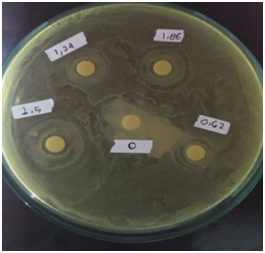 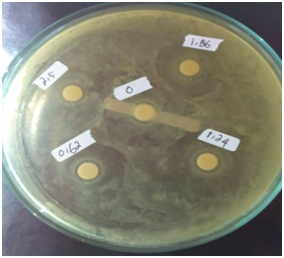  S. aureus						  E.coliGambar 1. Zona hambat minyak atsiri bangle terhadap bakteri S. aureus dan E. coli.